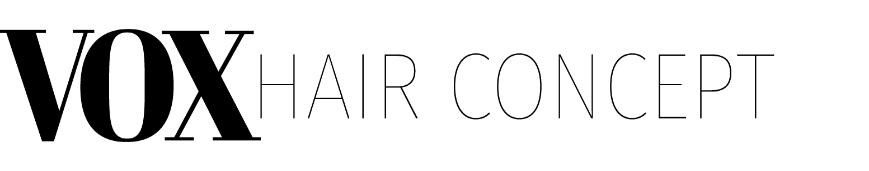 PROVISJONSAVTALE LÆRLINGER Oppdatert versjon: april 2021FIRMA / ARBEIDSGIVER		 	:   GJELDER FOR ARBEIDSTAKER		 :   INTENSJON:Intensjonen i denne avtale er å åpne opp for en mulighet til å tjene mer enn de fastsatte tariffsatsene for lærlinger.  PROVISJONSLØNN: Mulighet for provisjonslønn skapes både gjennom salg av behandlinger, merbehandlinger og salg av produkter. Dersom lønn i forhold til provisjonssatsene nedenfor på omsetning av behandlinger/merbehandlinger ikke overstiger den til enhver tid gjeldende tariffsatser for frisørlærlinger fastsatt av LO/fagforbundet og NHO/NHO Service og Handel, utbetales ordinær tarifflønn pr. time i henhold til det utdanningsløp som er avtalt.    PROVISJON PÅ BEHANDLINGER:PROVISJON PÅ BEHANDLINGER:Provisjon beregnes innenfor avtalt månedlig lønnsperiode, av den omsetning som produseres ut i fra den priskategori salongen ligger i, og hvilke behandlingsmeny som tilbys, minus kunderabatt tilpasset den faglige utviklingen og tidsforbruk man har behov for på de ulike behandlingenePå omsetningsgrunnlaget eksklusiv mva. trekkes 5 % til inndekning av gjennomsnittlig vareforbruk før provisjon beregnes.  .   Utdanningsløp 1 og utdanningsløp 2,3 og 4 fra og med år 3. Omsetning pr. time eksklusiv	Provisjonssats		Provisjonslønn 	      	Års estimatmva. etter fratrekk 					på innslagspunkt	Eksempler:  Under	190,00 eks. mva		35% eks. mva		66,50 pr. time		118.869,- pr. årOver	228,00 eks. mva		35% eks. mva		79,80 pr. time 		142.643,- pr. årOver 	266,00 eks. mva		35% eks. mva		93,10 pr. time		166.416,- pr. årOver	304,00 eks. mva)	35% eks. mva		106,40 pr. time		190.190,- pr. årOver 	342,00 eks. mva)	 35% eks. mva		119,70 pr. time		213.964,- pr. årOver	380,00 eks. mva)	35% eks. mva		133,00 pr. time		237.738,- pr. årUtdanningsløp 2,3 og 4 de første 2 år:Omsetning pr. time eksklusiv		Provisjonssats		Provisjonslønn 	      	Års estimatmva. etter fratrekk 						på innslagspunktEksempler:  Over	133,00 eks. mva)		50% eks. mva		66,50 pr. time		118.869,- pr. årOver 	152,00 eks. mva)		50% eks. mva 		76,00 pr. time		135.850,- pr. årOver	171,00 eks. mva)		50% eks. mva		85,50 pr. time 		152.831,- pr. årOver 	190,00 eks. mva)		50% eks. mva		95,00 pr. time		169,813,- pr. år169,813,- pr. årFORVENTNINGSSKALA:Følgende utvikling forventning i et 4 års utdanningsløpÅr:		Behandlingsomsetning etter				Anbefalt		fratrekk:				Rabatt kunde:	Tidsforbruk: År 1:		152,- i timen eks. mva i løpet av året	70% - 50%	Opptil 100% mer enn tidsestimat svennerÅr 2:		228,- i timen eks. mva i løpet av året	50% - 35%	Opptil 50% mer enn tidsestimat svennerÅr 3:		285,- i timen eks. mva i løpet av året	35% - 25%	Opptil 25% mer enn tidsestimat svenner. År 4:		361,- i timen eks. mva i løpet av året	25% - 0%	Opptil 10% mer enn tidsestimat svenner	PROVISJON AV PRODUKTSALG:Det beregnes provisjon av den omsetning som du oppnår ved salg til” kunder i stolen”. Salg i resepsjonen skal ikke inn i beregningsgrunnlaget, men skal registreres som fellessalg på resepsjon.Omsetning pr. time		Provisjonssats		Provisjonslønn		Inklusiv mva.	 			på innslagspunkt	 Eksempler:								       Over	20,00 eks. mva. 		10,0 % eks. mva 		2,00 pr. time	 Over	28,00 eks. mva		10,0 % eks. mva		2,80 pr. time	  	 Over	40,00 eks. mva		10,0 % eks. mva		4,00 pr. time		Over	52,00 eks. mva		10,0 % eks. mva		5,20 pr. time		Over	64,00 eks. mva		10,0 % eks. mva		6,40 pr. time		Over	80,00 eks. mva		10,0 % eks. mva		8,00 pr. time	PROVISJON AV RESEPSJONSSALG:Salg av produkter i resepsjon fellesregistres. Det utbetales 5 % provisjon til alle ansatte i salongen, fordelt etter reelle arbeidstimer i lønnsperioden, uavhengig om man har oppnådd provisjon av produktsalg og behandlinger ovenfor. BEREGNING AV LØNNSTIMER:Provisjonene regnes ut i fra de reelle timer man har vært på jobb fratrukket spisepause. Godtgjørelse for helligdager, sykdom, kurs m.m. beregnes i hht til de retningslinjer som er beskrevet i ”Personalhåndbok”.   FORUTSETNINGER FOR AVTALEN:Det forutsettes at arbeidsgiver og arbeidstaker sammen bidrar til å holde sykefraværet så lavt som mulig, gjennom nødvendige forebyggende tiltak og gode oppfølgingsrutiner. Videre at arbeidstaker bidrar til nødvendig fleksibilitet i arbeidstiden i forbindelse med høysesong, lavsesong, ferier, og ved kollegaers sykdom. Dersom salongen har unormale eller et urimelig høyt svinn relatert til vareforbruk eller andre forhold, kan arbeidsgiver gjøre avkortninger, helt eller delvis på provisjonen, frem til forholdene har rettet seg. Her vil det være særlig fokus på å unngå sløsing/ helle ut farger og blekemiddel i vasken, og at man benytter riktig behandlingspris for det arbeid som utføres i henhold til salongens prisliste for dette. ENDRING AV PROVISJONSAVTALENProvisjonsavtale er p.t. å anse som et prøveprosjekt og kan sies opp med rimelig varsel dersom intensjonen om å stimulere til og raskere lærekurve og høyere omsetning ikke innfris. ANNETDersom arbeidstaker har jobbet i 2 eller flere salonger innenfor lønnsperioden, beregnes det provisjonslønn pr. salong ut i fra den priskategori salongen opererer med. (Sted/dato/år)For arbeidstaker						For arbeidsgiver:………………………………………………………..		……………………………………………………….